91500.09.12.05.027Приложение № 4к приказу Минздрава РТ№ 1557 от 26.07.2016 г. ТЕХНОЛОГИЯВЫПОЛНЕНИЯ ПРОСТОЙ МЕДИЦИНСКОЙ УСЛУГИ12.06.027 "Исследование антител к антигенам эритроцитов"Казань, 2016Сведения о разработчикахВ разработке «Технологии выполнения простой медицинской услуги 12.06.027 "Исследование антител к антигенам эритроцитов" участвовали специалисты Министерства здравоохранения Республики Татарстан и Государственного автономного учреждения здравоохранения «Республиканский центр крови Министерства здравоохранения Республики Татарстан» (см. таблицу 1).Таблица 1 - Сведения о разработчиках «Технологии выполнения простой медицинской услуги 12.06.027 "Исследование антител к антигенам эритроцитов" Рецензенты:Фаткуллин Ильдар Фаридович, д.м.н., профессор, зав. кафедрой акушерства и гинекологии № 2 Казанского государственного медицинского университета, главный внештатный акушер-гинеколог МЗ РФ в Приволжском ФО, заслуженный деятель науки Республики Татарстан, заслуженный врач РТ, председатель Общества акушеров-гинекологов РТ.Анисимов Андрей Юрьевич– главный внештатный хирург МЗ РТ, заместитель главного врача по хирургии ГАУЗ «Городская клиническая больница №7 г.Казани», д.м.н., профессор кафедры «Скорой медицинской помощи» КГМА Минздрава РФ, член ассоциации хирургов-гепатологов России и стран СНГГалимова Ильмира Раисовна - главный акушер-гинеколог МЗ РТ, заместитель главного врача по акушерско-гинекологической помощи ГАУЗ «Республиканская клиническая больница МЗ РТ»Сиразитдинов Дамир Талибович – главный специалист эксперт по клинической лабораторной диагностике МЗ РТ.ОБЛАСТЬ ПРИМЕНЕНИЯНастоящий стандарт устанавливает порядок исследования крови на антитела к антигенам эритроцитов групп крови человека.Настоящий стандарт распространяется на учреждения здравоохранения Республики Татарстан.Основанием для разработки "Технологии выполнения простой медицинской услуги 12.06.027 "Исследование антител к антигенам эритроцитов", является Отраслевой классификатор "Простые медицинские услуги" (ОК ПМУ N 91500.09.0001-2001), утвержденный приказом Министерства здравоохранения Российской Федерации от 10 апреля . N 113.ЦЕЛИ И ЗАДАЧИ Основной целью определения антител к антигенам эритроцитов является профилактика посттрансфузионных осложнений гемолитического типа, возникающих у реципиентов при гемотрансфузиях эритроцитсодержащих компонентов крови, а также раннее выявление беременных с иммуноконфликтом, определение тактики их ведения и лечение гемолитической болезни новорожденных с использованием компонентов крови. ТВ ПМУ "Исследование антител к антигенам эритроцитов" разработана с целью нормативного обеспечения и унификации процесса выполнения простой медицинской услуги 12.06.027 "Исследование антител к антигенам эритроцитов" в медицинских учреждениях на территории Республики Татарстан.ТВ ПМУ "Исследование антител к антигенам эритроцитов" разработана для решения следующих задач:- нормативного обеспечения внедрения стандарта ТВ ПМУ "Исследование антител к антигенам эритроцитов";- установления единых требований к оказанию ТВ ПМУ "Исследование антител к антигенам эритроцитов";- унификации расчетов трудозатрат на выполнение ТВ ПМУ" Исследование антител к антигенам эритроцитов";- контроля качества и безопасности оказанной пациенту ПМУ "Исследование антител к антигенам эритроцитов" в медицинских учреждениях на территории Республики Татарстан;- проверки на соответствие установленным требованиям при проведении процедуры лицензирования;- защиты прав пациента и врача при разрешении спорных и конфликтных вопросов.ТВ ПМУ представляет собой систематизированный свод медицинских правил и условий, технического обеспечения, определяющий порядок и последовательность действий, выполняемых медицинским персоналом.При разработке ТВ ПМУ "Исследование антител к антигенам эритроцитов" использовались нормативные документы (приказы, инструкции, методические указания МЗ РФ и МЗ РТ), учитывались результаты научных исследований, практический опыт службы крови Республики Татарстан.НОРМАТИВНЫЕ ССЫЛКИФедеральный закон от 29.11.2010 N 326-ФЗ (ред. от 30.12.2015) "Об обязательном медицинском страховании в Российской Федерации" (с изм. и доп., вступ. в силу с 01.01.2016)Постановления Правительства Российской Федерации от 26.01.2010 г. №29 «Технический регламент о требованиях безопасности крови, ее продуктов, кровезамещающих растворов и технических средств, используемых в трансфузионно-инфузионной терапииПриказ МЗ СССР № 700 от 23.05.1985 г. «О мерах по дальнейшему предупреждению осложнений при переливании крови, ее компонентов, препаратов и кровезаменителей»Приказ МЗ РФ от 25.12.1997 г. №380 «О состоянии и мерах по совершенствованию лабораторного обеспечения диагностики и лечения пациентов в учреждениях здравоохранения Российской Федерации».Приказ МЗ РФ № 2 от 09.01.1998 г. «Об утверждении инструкций по иммуносерологии»;Приказ МЗ РТ № 367 от 13.05.1999 г. «О мерах по предупреждению осложнений при переливании компонентов, препаратов крови, кровезаменителей»Приказ МЗ РФ № 363 от 25.11.2002 г. «Об утверждении Инструкции по применению компонентов крови»;Приказ МЗ РТ № 1135 от 05.08.2004 г. «О совершенствовании работы по профилактике посттрансфузионных осложнений в учреждениях здравоохранения Республики Татарстан»	Приказ МЗ РФ от 28 марта 2012 г. n 278н «Об утверждении требований к организациям здравоохранения (структурным подразделениям), осуществляющим заготовку, переработку, хранение и обеспечение безопасности донорской крови и ее компонентов, и перечня оборудования для их оснащенияПриказ МЗ РФ от 01.11.2012 г № 572 «Об утверждении порядка оказания медицинской помощи по профилю «Акушерство и гинекология (за исключением использования вспомогательных репродуктивных технологий)»Приказ МЗ РФ от 2 апреля . № 183н «Об утверждении правил клинического использования донорской крови и (или) ее компонентов»Приказ МЗ РТ от 27.04.2004 г. № 691 «О совершенствовании преконцепционной, пренатальной и постнатальной профилактики иммуноконфликтной беременности в Республике Татарстан»Приказ МЗ РТ от 16.07.2004 г. № 1047 «О порядке получения, учета и хранения компонентов крови»Приказ МЗ РТ от 15.07.2010 г. № 908 «Об установлении стандартов технологий исследования функции органов и тканей с использованием специальных процедур»Методические указания № 52001- 109 МЗРФ, РНИИ гематологии и трансфузиологии «Требования к проведению иммуногематологических исследований доноров и реципиентов на СПК и в ЛПУ», Санкт- Петербург, .Методические рекомендации МЗ РФ «Алгоритмы исследования антигенов эритроцитов и антиэритроцитарных антител в сложнодиагностируемых случаях», Санкт- Петербург, .Письмо МЗ РФ от 16.12.2011 года «Гемолитическая болезнь плода у беременных с резус-сенсибилизацией. Диагностика, лечение, профилактика»СанПиН 2.1.3.2630-10 «Санитарно-эпидемиологические требования к организациям, осуществляющим медицинскую деятельность»СанПиН 2.1.7.2790-10 «Санитарно-эпидемиологические требования к обращению с медицинскими отходами»ТЕРМИНЫ, ОПРЕДЕЛЕНИЯ И СОКРАЩЕНИЯ4.1 В настоящем стандарте применены следующие термины и определения:Агглютинация – это реакция взаимодействия антигена со специфическим антителом, проявляется в виде склеивания эритроцитов.Аллоантитела (антиэритроцитарные) – это антитела, имеющие специфичность к антигенам эритроцитов, отсутствующим у индивида. Аллоантитела содержатся в сыворотке индивида, не взаимодействуют с собственными антигенами эритроцитов, но взаимодействуют с антигенами эритроцитов других индивидов и могут быть выявлены с панелью типированных эритроцитов. По своей структуре они могут быть полными и неполными. Аллосенсибилизация - выработка антител на антигены, отсутствующие у данного индивида. Синтез антител может наблюдаться в ответ на гемотрансфузии или беременность. При последующих гемотрансфузиях может произойти взаимодействие антигенов эритроцитов донора и антител реципиента in vivo, что приводит к посттрансфузионному осложнению.Антигены групп крови человека - это структурные образования, расположенные на внешней поверхности мембраны эритроцитов, обладающие способностью взаимодействовать с соответствующими антителами и образовывать комплекс антиген-антитело. В настоящее время известно более 236 антигенов эритроцитов, которые распределяются в 29 генетически независимых системах. Первостепенное клиническое значение имеют антигены систем АВО и Резус. Эритроцитарные системы Kell, MNS, Levis, Duffi, Kidd имеют меньшее практическое значение, так как они сравнительно редко вызывают сенсибилизацию. Эти системы становятся значимыми при многократных гемотрансфузиях эритроцитной массы, повторных беременностях.Аутоантитела - это антитела, имеющие специфичность к собственным антигенам  индивида.Естественные анти-А, анти-В антитела (агглютинины) – это иммуноглобулины классов IgM, IgG, IgА, которые постоянно находятся в сыворотке крови человека без всякого иммунного стимула. Они являются врожденными (регулярными) и не меняются в течение жизни. Иммунные групповые анти-А, анти-В антитела - это антитела, вырабатываемые индивидуумом в ответ на внедрение отсутствующих групповых антигенов А, или В, или А и В. Скрининг антител – это исследование сыворотки пациента на наличие (отсутствие) антиэритроцитарных антител.Идентификация антител – это установление специфичности антител, выявленных в скрининговом исследовании. Неполные антитела – это иммуноглобулины класса Ig G, активны только в присутствие высокомолекулярных добавок (33 % раствора полиглюкина или 10 % раствора желатина или антиглобулиновой сыворотки Кумбса). К неполным антиэритроцитарным антителам относятся все виды иммунных антител.Полные антитела – это иммуноглобулины класса Ig M, которые начинают вырабатываться  на 3-5 сутки после иммунного стимула (первичный иммунный ответ). Обладают высокой биологической активностью, активны в солевой среде (растворе натрия хлорида 0,9 %) Проба Кумбса – исследование крови пациента на наличие неполных антител с использованием антиглобулиновой сыворотки Кумбса. Существуют две пробы Кумбса – прямая и непрямая.Непрямая проба Кумбса – это исследование сыворотки на наличие неполных антител. Проводится для диагностики гемолитической болезни новорожденных (исследуется сыворотка матери), гемотрансфузионных осложнениях.Прямая проба Кумбса – это исследование эритроцитов на наличие  фиксированных на них антител. Проводится при гемолитической болезни новорожденных (у ребёнка), аутоиммунной гемолитической анемии и гемотрансфузионных осложнениях. Неспецифическая агглютинация – это агглютинация, неожиданная, атипичная, не свойственная конкретной групповой антигенной системе. В основе неспецифической агглютинации лежат определённые специфические механизмы. На появление неспецифической агглютинации влияют белковый состав среды, солевой состав среды, состояние свёртывающей системы крови, гормонального фона.Гелевый тест - это метод выявления антиэритроцитарных антител, основанный на комбинации методов агглютинации и гель-фильтрации. Проводится с помощью  пластиковых диагностических карточек, которые состоят из микропробирок, заполненных полиакриламидным гелем и соответствующими реагентами (сывороткой Кумбса).4.2 В настоящем стандарте применяют следующие сокращения:МЗ РФ – Министерство здравоохранения Российской ФедерацииМЗ РТ – Министерство здравоохранения Республики ТатарстанГАУЗ РЦК МЗ РТ – Государственное автономное учреждение здравоохранения «Республиканский центр крови Министерства здравоохранения Республики Татарстан»УЗ – учреждение здравоохраненияКЛД – клиническая лабораторная диагностикаТВ ПМУ - технология выполнения простой медицинской услугиПМУ – простая медицинская услугаРПГА – реакция прямой гемагглютинацииГБН – гемолитическая болезнь новорожденныхОПК – отделение переливания кровиКТТ – кабинет трансфузионной терапии5 Применяемое оборудование, инструменты и материалы5.1 Перечень применяемого оборудования указаны в таблице 2.Таблица 2 - Приборы, инструменты, изделия медицинского назначения, необходимые для исследования антител к антигенам эритроцитов, а также альтернативные приборы и изделия медицинской техники5.2 Расходные материалыДля выполнения ПМУ "Исследование антител к антигенам эритроцитов" используются реагенты, представленные в таблице 3. Таблица 3 - Реактивы, необходимые для исследования антител к антигенам эритроцитов* - Температура внутри холодильной камеры, где хранятся реактивы, контролируется средним медработником дважды в день. Показания термометра регистрируются в «Журнале регистрации температурного режима холодильника» (см. приложение 1).Прежде чем приступить к исследованию, необходимо произвести макроскопическую оценку реагентов, стандартных эритроцитов для скринингового исследования антител. Эритроциты не должны быть гемолизированы. Раствор желатина необходимо тщательно просмотреть: при помутнении или появления хлопьев, при потере свойств застудневать при температуре +4…80С желатин не пригоден.5.3 Прочий расходуемый материалДля выполнения ПМУ "Исследование антител к антигенам эритроцитов" используются прочий расходуемый материал (см. таблицу 4). Таблица 4 - Прочий расходуемый материал, необходимый для исследования антител к антигенам эритроцитов6. ОтветственностьИсполнители:Исследование антител к антигенам эритроцитов должны проводить специалисты, имеющие подготовку по вопросам иммуногематологии на специализированных циклах усовершенствования на базе учреждений дополнительного профессионального образования или на базе ГАУЗ РЦК МЗ РТ (см. таблицу 5).Должностное лицо, несущее ответственность – заведующий клинико-диагностической лабораторией (экспресс-лабораторией)Таблица 5 - Требования к специалистам для выполнения ПМУ "Исследование антител к антигенам эритроцитов"Требования безопасностиК работе допускаются лица, прошедшие инструктаж по технике безопасности и получившие доступ к самостоятельной работе.Все манипуляции ответственным исполнителям проводить в медицинской одежде с использованием индивидуальных средств защиты (медицинские перчатки, защитные очки или щитки). С любыми образцами крови пациента следует обращаться как с потенциальными переносчиками инфекционных заболеваний. 7. Процедуры выполнения7.1 Подготовительные работы7.1.1 Требования к помещениюДля выполнения ПМУ "Исследование антител к антигенам эритроцитов" должно быть оснащено отдельное место (или специальное помещение), которое оборудуется согласно требованиям приказа от 28 марта 2012 г. N 278н «Об утверждении требований к организациям здравоохранения (структурным подразделениям), осуществляющим заготовку, переработку, хранение и обеспечение безопасности донорской крови и ее компонентов, и перечня оборудования для их оснащения» (приложение № 5 приказа).Иммуногематологические исследования проводить в помещении с естественным освещением, температура воздуха в помещении должна быть в пределах +150С …+250С. Показатели микроклимата фиксировать в «Журнале учёта микроклимата помещения» (приложение 2).7.1.2. Требования к образцам крови.Перед процедурой забора крови на исследование у пациента уточнить его фамилию, имя и отчество. Если состояние реципиента не позволяет провести опрос, идентификация проводится путем сверки данных медицинской документации. У новорожденных детей указывается пол и номер на идентификационном ручном браслете. У новорожденных первых часов жизни указываются фамилия и инициалы матери.Предпочтительнее использовать пробирку вакутейнер, на которую нанести следующую информацию о пациенте: Ф.И.О., дату забора крови, для стационарных больных - номер медицинской карты. Кровь пациента забрать из вены в количестве 3-5 мл и перенести в подписанную пробирку. Использовать для исследования кровь пациента не более двухдневного срока хранения при t+2ºС…+8ºС. Допускается наличие незначительного гемолиза у пациентов с аутоиммунной гемолитической анемией.Образцы крови, маркировка которых не соответствует требованиям настоящего документа, запрещается направлять и принимать для исследования в клинико-диагностической лаборатории.7.1.3. Требования безопасностиВсе манипуляции проводить в медицинской одежде с использованием индивидуальных средств защиты (медицинские перчатки, защитные очки или щитки). С любыми образцами крови пациента следует обращаться как с потенциальными переносчиками инфекционных заболеваний. 7.1.4  Требования к объемам исследований в зависимости от медицинского учрежденияСкрининг антител к антигенам эритроцитов (антиэритроцитарных аллоантител) проводить реципиентам перед плановой трансфузией эритроцитсодержащих сред, а также беременным женщинам независимо от резус-принадлежности их крови. В экстренных случаях – после гемотрансфузии. Данный вид исследования служит профилактикой посттрансфузионных осложнений гемолитического типа и профилактикой гемолитической болезни новорожденных при иммуноконфликтной беременности по клинически значимым антигенным системам эритроцитов.7.1.4.1 СтационарПри поступлении в стационар кровь пациента независимо от резус–принадлежности исследовать на наличие изоиммунных антиэритроцитарных антител перед плановой трансфузией эритроцитсодержащих компонентов крови. Если реципиенту часто проводят гемотрансфузии, не нужно запрашивать образцы крови на исследование ежедневно, достаточно провести выявление антител каждые 72 часа.В случае экстренной трансфузии исследование на антиэритроцитарные антитела проводить после проведения гемотрансфузии на образце крови, взятом до трансфузии.При обнаружении в скрининговом исследовании антиэритроцитарных антител и, при необходимости гемотрансфузии эритроцитсодержащих компонентов крови, образец крови пациента направить в специализированную лабораторию службы крови для проведения индивидуального подбора.При иммуногематологическом обследовании пациентов с гемотрансфузионными осложнениями по системам АВО, Резус и других клинически значимых антигенных систем провести исследование на наличие антиэритроцитарных антител провести в учреждениях службы крови. Исследование крови назначить на 3-5-ые сутки после несовместимой гемотрансфузии, далее на 15-25-ые сутки и после 30-х суток.При наличии гемолитической болезни новорожденных, связанных с конфликтом по системе АВО, провести исследование сыворотки родильницы на наличие иммунных групповых анти-А, анти-В антител, а также титр естественных групповых анти-А, анти-В антител. При наличии гемолитической болезни новорожденных, аутоиммунной гемолитической анемии исследовать кровь пациентов прямой пробой Кумбса.7.1.4.2 Женская консультация. Исследование сыворотки крови на наличие антиэритроцитарных антител провести при постановке на учёт по беременности (базовый уровень антител) независимо от резус-принадлежности. При отсутствии антиэритроцитарных антител повторное исследование назначить в 28 недель независимо от резус–принадлежности и перед введением антирезусного иммуноглобулина (у резус-отрицательных женщин).В случае обнаружения антиэритроцитарных антител в процессе наблюдения: анализ крови на антиэритроцитарные и групповые иммунные антитела 1 раз в 1 месяц (до 32 недель), после 32 недель 2 раза в месяц. При отсутствии в медицинской организации лаборатории и диагностического оборудования исследования крови на наличие антиэритроцитарных антител провести в ГАУЗ «РЦК МЗ РТ» на договорной основе.Беременным с группой крови О, А, В, имеющим супруга с иной группой крови, провести исследование уровня естественных антител (Ig M) и титра иммунных групповых анти-А, анти-В антител (Ig G).В случае обнаружения в скрининговом исследовании антиэритроцитарных антител акушер-гинеколог по месту жительства должен составить индивидуальную программу ведения беременности.7.2 Методы исследованияПри выборе методики для определения антител к антигенам эритроцитов следует помнить, что на выявляемость антител влияет титр антител в исследуемой сыворотке, их специфичность и форма антител (полные или неполные антитела). Сравнительная оценка методик определения антител представлена в таблице 6.Таблица 6 - Сравнительная оценка методик определения антител Обозначения:-да - антитела выявляются, -нет – антитела не выявляются.7.2.1 Исследование неполных антител к антигенам эритроцитов с применением 10% раствора желатинаПорядок проведения исследования:1. В штатив установить 3 тонкостенные пробирки высотой не менее . Пробирки промаркировать, для чего указать Ф.И.О. реципиента, кровь которого исследуют.2. В первую пробирку (I) внести 1 каплю (50 мкл) стандартных эритроцитов для скринингового исследования фенотипа CCDee, во вторую пробирку (II) - 1 каплю (50 мкл) стандартных эритроцитов для скринингового исследования фенотипа ccDEE, в третью (III) - 1 каплю (50 мкл) стандартных эритроцитов для скринингового исследования фенотипа ccdee.3. Во все пробирки добавить по 2 капли (100 мкл) 10 % желатина, прогретого на водяной бане при температуре t+46-48 0С до разжижения.4. Из пробирки с исследуемой кровью реципиента осторожно взять пипеткой сыворотку  и внести по 2 капли (100 мкл) во все пробирки.50 мкл ст.Er	         100 мкл           50 мкл ст.Er	     100 мкл               50 мкл ст.Er          100 мкл  фен. CCDee	          сыв-ки            фен. CCDee         сыв-ки                 фен. CCDee          сыв-ки б-го                     б-го                                                б-го		   I				          II				         IIIРисунок 1 – Внесение компонентов 5. Штатив с пробирками встряхнуть для перемешивания и поместить на водяную баню (t+46-48 0С) на 15 минут или в термостат  (t+46-48 0С) на 45 минут.6. После окончания инкубации пробирки извлечь, добавить 5-8 мл 0,9% раствора натрия хлорида, содержимое пробирок перемешать путём одно-двухкратного перевёртывания и оценить результат исследования. Трактовка результатов:Результат учитывать, просматривая пробирки на свет невооружённым глазом или через лупу в виде наличия или отсутствия агглютинации (см. рисунок 2).Если в одной или нескольких пробирках наблюдается агглютинация в виде взвеси мелких или крупных красных комочков на фоне просветлённой или полностью обесцвеченной жидкости значит, в исследуемой сыворотке обнаружены неполные антиэритроцитарные антитела.Если во всех пробирках агглютинации нет, значит неполные антиэритроцитарные антитела не обнаружены. (см. рисунок 1). При отрицательном результате исследования необходимо сделать микропрепарат и микроскопировать его. Содержимое пробирок поместить на предметное стекло, покрыть покровным стеклом и просмотреть под малым увеличением. 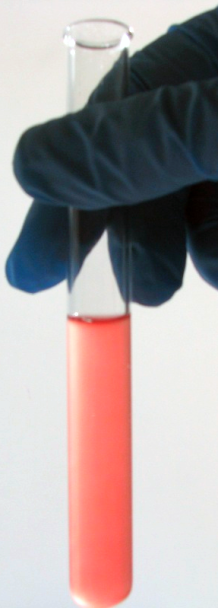 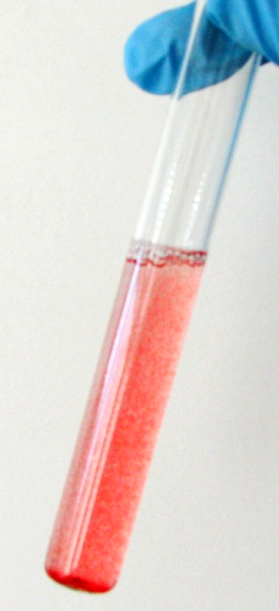                                  Агглютинации нет-                                       Агглютинация есть-                             антитела не обнаружены                               антитела обнаруженыРисунок 2 - Результаты исследования сыворотки на антитела к антигенам эритроцитов.7.2.2 Исследование антител к антигенам эритроцитов с использованием гелевых диагностических карт (непрямая проба Кумбса)Исследование на изоиммунные антиэритроцитарные антитела проводить с применением диагностических карт Coombs, содержащих сыворотку Кумбса.Порядок проведения исследования: 1. Перед исследованием проверить диагностические карты. Не использовать карты, если в геле имеются взвешенные пузырьки, микропробирка не содержит надосадочной жидкости, наблюдается уменьшение объёма геля или его растрескивание.2. Микропробирки подписываются (фамилия реципиента).3. Вскрыть необходимое количество микропробирок (по числу используемых стандартных эритроцитов для скрининга).6. Автоматической пипеткой внести по 50 мкл стандартных эритроцитов для скринингового исследования. 7. Добавить во все микропробирки по 25 мкл сыворотки реципиента. 8. Инкубировать при t+370 С 15 минут. 9. После инкубации карточку центрифугировать в соответствующей центрифуге (время и скорость задаются автоматически). Трактовка результатов:  Если осадок эритроцитов расположен на дне микропробирки (рисунок 2, №1) значит, в исследуемом образце сыворотки антиэритроцитарные антитела не обнаружены. Если агглютинаты  задерживаются на поверхности геля или в его толще (рисунок 3, №№ 2-6) значит, в исследуемом образце обнаружены антиэритроцитарные антитела.                                       №1                №2               №3               №4                 №5                  №6  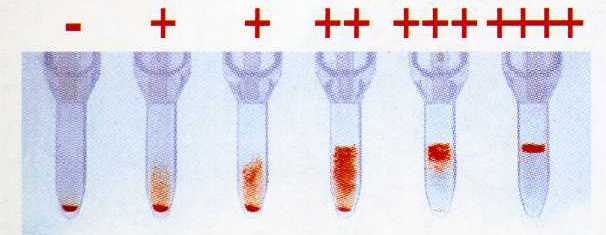 Рисунок 3 - Результаты исследования при определении антител к антигенам эритроцитов гелевой методикой7.2.3 Исследование  титра естественных групповых анти-А, анти-В антителПорядок проведения исследования: 1. Для определения титра естественных групповых анти-А, анти-В антител приготовить ряд разведений с раствором натрия хлорида 0,9% на плоскости. Если исследуют сыворотку О группы сделать два ряда разведений, если A или В по одному ряду разведений.2. На планшет нанести по одной большой капле (100 мкл) раствора натрия хлорида 0,9% в десять пронумерованных точек. Затем в первую точку добавить одну большую каплю (100 мкл) исследуемой сыворотки. Перемешать. Из первой точки с разведённой сывороткой перенести одну большую каплю (100 мкл) во вторую точку с раствором натрия хлорида 0,9%. Каплю перемешать, перенести одну большую каплю (100 мкл) разведения в третью точку и т.д. Из последней точки одну большую каплю (100 мкл) разведённой сыворотки удалить. Получается ряд разведений 1:2, 1:4, 1:8,1:16, 1:32, 1:64, 1:128, 1:256 и т.д.100 мкл сыв-ки  100 мкл	  100 мкл       100 мкл       100 мкл        100 мкл         100 мкл        100 мкл0.9%NaCl       0.9%NaCl     0.9%NaCl    0.9%NaCl    0.9%NaCl       0.9%NaCl      0.9%NaClРисунок 4 - Получение разведений исследуемой сыворотки3. Рядом с каждой каплей разведённой сыворотки поместить по одной маленькой капле (10 мкл) стандартных эритроцитов АВО (соотношение сыворотки и эритроцитов 10:1). Для группы крови О группы в первый ряд разведений - по капле эритроцитов А, во второй ряд разведений- по капле эритроцитов В. Для сыворотки группы крови А - эритроциты В , для сыворотки группы крови В - эритроциты А. 4. Капли перемешать стеклянной палочкой, начиная с наибольшего разведения. 5. Наблюдать за реакцией 5 минут при периодическом покачивании планшета. Трактовка результатов:  За титр естественных групповых антител принимается наибольшее разведение сыворотки, в котором наступила агглютинация (см. рисунок 5).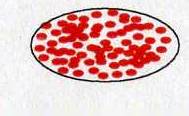     1:2	           1:4	   1:8	       1:16          1:32         1:64       1:128 Рисунок 5 - Чтение результатов7.2.4 Исследование титра иммунных групповых анти-А, анти-В антител в реакции солевой агглютинацииПорядок проведения исследованияА). Подготовительная работа: 1. Стандартные эритроциты групп А и В дважды отмыть раствором натрия хлорида 0,9%. Для чего в подписанные центрифужные пробирки внести  стандартные эритроциты А и В соответственно. Добавить до 10 мл раствора натрия хлорида 0,9%. Пробирки центрифугировать при 1500-2000 об/мин в течение 5 минут. После чего осторожно слить надосадочную жидкость. На дне пробирки остаются эритроциты, из которых приготовить 2-3% взвесь эритроцитов в растворе натрия хлорида 0,9% (1 капля эритроцитов + 49 капель раствора натрия хлорида 0,9% или 50 мкл эритроцитов и 3 мл раствора натрия хлорида 0,9%).  2. Исследуемую сыворотку в количестве 1 мл развести в четыре раза раствором натрия хлорида 0,9% (3 мл) во избежание коагуляции при нагревании (получилось разведение сыворотки 1:4), затем пробирку прогреть 10 минут при t+700С.Б). Техника определения: 1. Прогретую сыворотку раститровать на планшете с лунками: для сыворотки группы О группы сделать два ряда разведений, для сывороток групп А и В - по одному ряду разведений. В десять точек нанести по 2 капли (100 мкл) раствора натрия хлорида 0,9%. Во вторую каплю добавить 2 капли (100 мкл) прогретой сыворотки. Раститровать. Получился ряд разведений 1:4, 1:8, 1:16, 1:16 и т.д.2. Во все лунки добавить по одной капле подготовленной 2-3 % взвеси эритроцитов (при исследовании сыворотки группы А добавить эритроциты В, при исследовании сыворотки группы В - эритроциты А, при исследовании сыворотки группы О - в первый ряд разведений- эритроциты А, во второй ряд разведений - эритроциты В. 3. Осторожно перемешать.4. Планшет поместить в термостат при t+37 0С на один час. 5. После окончания инкубации оценить результаты исследования.Трактовка результатов:  Результат оценивают по форме осадка эритроцитов на дне пробирки. При наличии агглютинации осадок располагается в виде комочков неравномерным слоем с изогнутыми краями. Наличие агглютинации свидетельствует о присутствии полных иммунных антител, а последнее разведение, в котором оно наблюдается об их титре.При отсутствии агглютинации осадок располагается равномерным слоем в центре дна пробирки в виде правильно очерченного круга.7.2.5 Исследование титра иммунных групповых анти-А, анти-В антител в реакции с применением 5% раствора унитиолаДля определения в исследуемой сыворотке групповых иммунных анти-А, анти-В антител используется готовая лекарственная форма 5% раствора унитиола.Порядок проведения исследования1. Для исследования взять две центрифужные пробирки (опыт и контроль). Промаркировать, для чего указать Ф.И.О. реципиента, пробирка №1 – опыт, пробирка №2 - контроль.2. Из пробирки с исследуемой кровью пациента осторожно взять пипеткой сыворотку  и внести 150 мкл на дно центрифужной пробирки (пробирка № 1). В пробирку № 2 внести 150 мкл моноклонального реагента анти-D Супер Ig M.3. В обе пробирки добавить по 150 мкл 5% раствора унитиола (разведение 1:2). 150 мкл 	      150 мкл                                                 150 мкл              150 мклсыв-ки	      5%р-ра унитиола                        анти-D Cупер            5%р-ра унитиола		    опыт                  		 				контрольРисунок 6 - Внесение компонентов4. Пробирки поместить в термостат при t+370С на два часа. 5. После инкубации исследуемую сыворотку раститровать на плоскости также как при определении титра естественных анти-А, анти-В антител (см. рис.4). Если исследуют сыворотку группы О сделать два ряда разведений, если исследуют сыворотки групп A или В по одному ряду разведений. Получаются следующие разведения: 1:2, 1:4, 1:8, 1:16 и т.д. Исследовать в реакции прямой агглютинации на плоскости с эритроцитами А и /или В.6. Добавить по одной маленькой капле (10 мкл) стандартных эритроцитов. При исследовании сыворотки группы А добавить эритроциты В, при исследовании сыворотки группы В - эритроциты А, при исследовании сыворотки группы О - в первый ряд разведений - эритроциты А, во второй ряд разведений - эритроциты В. 7. Все капли перемешать стеклянной палочкой, начиная с наибольшего разведения. Наблюдать за реакцией 5 минут. 	Содержимое контрольной пробирки исследуют также. Трактовка результатов:  Контроль при определении иммунных групповых антител должен быть отрицательным (отсутствие агглютинации). Это говорит о разрушении полных антител (Ig М).За титр иммунных групповых антител принимается наибольшее разведение сыворотки, в котором наступила агглютинация (см. рисунок 5).7.2.6 Исследование на наличие фиксированных антиэритроцитарных антител (прямая проба Кумбса)Порядок проведения исследования:1. Исследуемые эритроциты отмыть четыре раза в стерильном растворе натрия хлорида 0,9%. Для этого в центрифужную пробирку поместить небольшое количество исследуемых эритроцитов (0,25-0,5 мл). Добавить до 10 мл раствора натрия хлорида 0,9%. 2. Центрифугировать при 1500-2000 об/мин. 3 минут. 3. Удалить надосадочную жидкость. Процедуру отмывания повторить трижды.4. Из отмытых эритроцитов приготовить 5% взвесь отмытых эритроцитов. Для этого взять 1 каплю (50 мкл) отмытых эритроцитов и добавить 19 капель (1 мл) раствора натрия хлорида 0,9%.5. 0,05 мл (1 капля) 5% взвеси исследуемых эритроцитов перенести на пластинку и покачивать в течение 3-х минут. Наступление агглютинации во взвеси эритроцитов до добавления сыворотки для пробы Кумбса свидетельствует об ауто- или панагглютинации исследуемой крови. В этом случае следует повторить все этапы постановки пробы, начиная с отмывания эритроцитов, но при температуре 37С0. Если агглютинация не наступила, к взвеси исследуемых эритроцитов добавить 0,05 мл (1 капля) сыворотки для пробы Кумбса и тщательно перемешать сухой стеклянной палочкой. Наблюдать в течение 10 минут при периодическом покачивании пластинки.Трактовка результатов:При наличии на исследуемых эритроцитах фиксированных антиэритроцитарных антител – результат реакции будет положительным (наличие агглютинации). При отсутствии на исследуемых эритроцитах фиксированных антиэритроцитарных антител – результат реакции будет отрицательным (отсутствие агглютинации).7.2.7 Исследование на наличие фиксированных антиэритроцитарных антител (прямая проба Кумбса в гелевом тесте)Порядок проведения исследования:1.  Перед исследованием проверить диагностические карты. Не использовать карты, если в геле имеются взвешенные пузырьки, микропробирка не содержит надосадочной жидкости, наблюдается уменьшение объёма геля или его растрескивание.2. Приготовить суспензию эритроцитов. Для этого 10 мкл исследуемых эритроцитов  автоматической пипеткой поместить в центрифужную пробирку. 3. Добавить 1 мл разводящего раствора. 4. Микропробирку в диагностической карте Coombs подписать. 5. В микропробирку внести 50 мкл разведенных эритроцитов. 6. Карту центрифугировать в соответствующей центрифуге (время и скорость задаются автоматически). Трактовка результатов:  Если антитела присутствуют на исследуемых эритроцитах, то агглютинаты будут задерживаться на поверхности геля или в его толще -результат положительный (см. рисунок 2 №№ 2-6). Если антитела отсутствуют на исследуемых эритроцитах, то эритроциты будут проходить через гель и осаждаться на дне микропробирки - результат отрицательный (см. рисунок 2 № 1).Положительная реакция (наличие агглютинации) оценить в крестах от (+) до (++++) в зависимости от силы агглютинации (см. рисунок 7).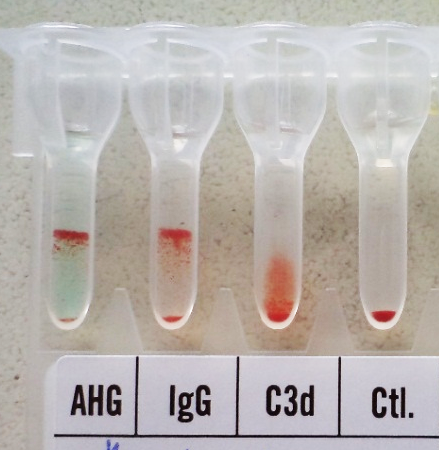 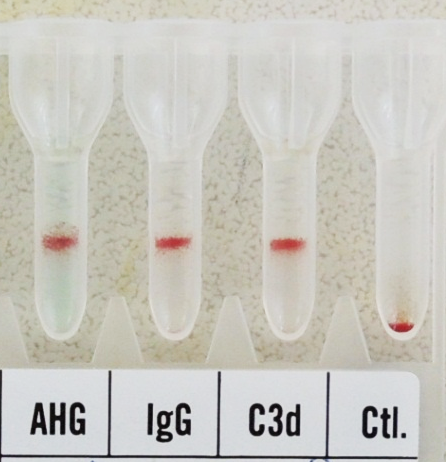 			А					     БРисунок 7 – Положительные результаты прямой пробы Кумбса.7.3 Регистрация результатов исследованияРезультат исследования на антитела к антигенам эритроцитов вносится в бланк исследования (см. приложение 3) и в «Журнал регистрации результатов иммуногематологического исследования крови» (см. приложение 4).При обнаружении антител к антигенам эритроцитов и при необходимости проведения трансфузионной терапии переносчиков газов крови, образец крови пациента направить в учреждение службы крови для проведения индивидуального подбора эритроцитсодержащих компонентов с соответствующим направлением (см. приложение 5).При выписке из стационара пациенту выдается справка о наличии у него антиэритроцитарных антител, которую необходимо предъявлять при каждой госпитализации.8. Действия при обнаружении несоответствийСуществуют категории реципиентов, у которых встречаются затруднения при проведении исследования на наличие антиэритроцитарных антител. Таблица 7 - Категории пациентов, у которых встречаются затруднения при определение антител к антигенам эритроцитов групп крови человекаПриложение 1 (обязательное)Приложение 3 (обязательное)_______________________________(наименование медицинского учреждения)_______________________________(наименование структурного подразделения учреждения)ЖУРНАЛ учёта микроклимата помещения Начат «____» ______________ 201___ г.         Окончен«____»______________201__г.Приложение 3 (обязательное)Направление в КДЛ УЗ (ОПК, КТТ) на иммуногематологическое исследование кровиФ.И.О. пациента____________________________________________________Дата рождения____________________№ медицинской карты___________________________________________________________________________________(отделение) Результат первичного определения, полученное в отделении УЗ: Использованы диагностические стандарты:Цоликлоны следующих серий:Анти-А____________годен до_________________ Анти-В____________годен до_________________Анти-АВ____________годен до_________________2) Цоликлон анти-D Супер сериия________________годен до_______________Дата исследования_____________ Подпись врача_____________________Результат централизованного переопределения:Дата __________________ Подпись врача ____________________Примечание: пробирка с образцом крови должна быть промаркирована (Ф.И.О. пациента, дата взятия крови, № медицинской карты)Приложение 5 (обязательное)Направление в РЦК (ОПК)на определение групповой и резус–принадлежности, индивидуальный подбор (нужное подчеркнуть) Наименование УЗ________________________ отделение____________________________Ф.И.О. врача, направившего образец крови_____________________________________________Контактный телефон_________________________________________________________________Ф.И.О. пациента_____________________________________________________________________Дата и год рождения_______________ № медицинской карты _____________________________Диагноз: ____________________________________________________________________________Трансфузионный анамнез (кол-во трансфузий и реакции на них) _______________________      __________________________________________________________________________________________________________________________________________________________________________Акушерский анамнез (кол-во беременностей, кол-во родов, ГБН детей, выкидыши, мертворождения, аборты _______________________________________________________________________________________________________________________________________________________________________________________________________________________________________Результаты иммуногематологического исследования крови, полученные в ЛПУ:Группа крови по АВО __________________________________Резус – принадлежность ________________________________Фенотип   С     с       D       Е        е_______  Наличие антиэритроцитарных аллоантител________________Наименование компонентов крови необходимых для трансфузии________________________________________________________________________________________________________________Дата_________________________________ Подпись  врача_________________________________Примечание: пробирка с образцом крови должна быть промаркирована (Ф.И.О. пациента, дата взятия крови, № медицинской карты).Схема 1 - Иммуногематологические исследования беременныхК антиг ФИОразработчиковМесто работы, занимаемая, должность, степень, званиеАдрес места работыРабочий телефонФатихов Ильдар РазиновичЗаместитель министра здравоохранения РТ4200111, г. Казань, ул. Островского, д.11/6    Лысенко Галина Викторовна  Начальник управления контроля стандартов и качества медицинской деятельности министра здравоохранения РТ, к.м.н.4200111, г. Казань, ул. Островского, д.11/6    (843) 231-79-73 Бурыкин Игорь МихайловичНачальник отдела внедрения и мониторинга стандартов министра здравоохранения РТ, к.м.н.4200111, г. Казань, ул. Островского, д.11/6(843) 231-79-74Тураев Рамиль ГабдельхаковичГлавный врач ГАУЗ «РЦК МЗ РТ», к.м.н., ассистент кафедры «Анестезиологии-реаниматологии и трансфузиологии» КГМА Минздрава Россииг.Казань, проспект Победы д.85(843) 237-69-00Сибгатуллина Лилия Нагимзяновна Заместитель главного врача по медицинской части ГАУЗ «РЦК МЗ РТ».г.Казань, проспект Победы д.85(843)237-54-59Бельская Елена ЕвгеньевнаЗаведующая клинико-диагностической лабораторией ГАУЗ «РЦК МЗ РТ», ассистент кафедры «Клиническая лабораторная диагностика» КГМА Минздрава Россииг.Казань, проспект Победы д.85(843) 237-92-33Наименование прибора,  изделия медицинской техники и др.Количество приборов, инструментов, изделий медицинской техникиАльтернативный прибор, изделие медицинской техникиСтол лабораторный1 шт.Стол с покрытием из пластикаСтул1 шт.Настольная лампа1 шт.Настенная лампаМикроскоп 1 шт. Пипетка Пастера1 шт.Автоматическая пипетка переменного объёма 20-200 мклАвтоматическая пипетка переменного объёма 5-40 мкл 1 шт.100-1000 мкл 1 шт.Песочные часы на 5 и 10 минутПо 1 шт.Процедурные часы со звуковым сигналомШтатив лабораторный на 10 гнёзд1 шт.Стеклянные стаканы2 шт.Стеклянные баночкиЦентрифуга лабораторная ОПН-31 шт.Центрифуга лабораторная СМ-, ELMIЦентрифуга для гелевых карт1 шт.Инкубатор на 370С1 шт.Термостат на 370СБаня водяная на 46-48 0СТермостат на 46-480СПробирки тонкостенные высотой не менее  3 шт.Пробирки центрифужныеИммунологический планшет с лунками 1 шт.Наименование реактиваКоличество реактива, необходимое для выполнения 1-го исследованияСроки и особенности хранения реактива, работы с ним*Документ, регламентирующий использование реактиваИсследование неполных антител к антигенам эритроцитов с применением 10% раствора желатинаИсследование неполных антител к антигенам эритроцитов с применением 10% раствора желатинаИсследование неполных антител к антигенам эритроцитов с применением 10% раствора желатинаИсследование неполных антител к антигенам эритроцитов с применением 10% раствора желатинаРаствор желатина 10%2 капли (100 мкл)Хранить приt+2…+8 0С, перед использованием прогреть до 46-48 0С. Срок годности см. на упаковкеПриказ МЗ РФ от 25.11.2002 №363 «Об утверждении инструкций по применению компонентов крови»Стандартные эритроциты для скринингового ис-следования антиэритроцитарных антител1 капля (50 мкл)Хранить приt+2…+8 0С.После вскрытия флакон годен в течение 1 недели.Сыворотка с низким титром антител для контроля2 капли (100 мкл)Хранить приt+2…+8 0С.После вскрытия флакон годен в течение всего срока годностиРаствор натрия хлорида, 0,9%3-5 млУсловия хранения в зависимости от требований производителяИсследование антител к антигенам эритроцитов с использованием гелевых диагностических карт (непрямая проба Кумбса)Исследование антител к антигенам эритроцитов с использованием гелевых диагностических карт (непрямая проба Кумбса)Исследование антител к антигенам эритроцитов с использованием гелевых диагностических карт (непрямая проба Кумбса)Исследование антител к антигенам эритроцитов с использованием гелевых диагностических карт (непрямая проба Кумбса)Диагностические карточки CoombsВ зависимости от производителяУсловия хранения в зависимости от требований производителяИнструкции, прилагаемые к диагностическим карточкамДиагностическая панель для скринингового ис-следованияПо 50 мкл каждого вида эритроцитовХранить приt+2…+8 0С.Срок годности см. на упаковкеИнструкции, прилагаемые к диагностической панели эритроцитовДиагностическая панель эритроцитов для идентификации выявленных антителПо 50 мкл каждого вида эритроцитовХранить приt+2…+8 0С.Срок годности см. на упаковкеИнструкции, прилагаемые к диагностической панели эритроцитовРаствор для приготовления суспензии исследуемых эритроцитовВ зависимости от производителяУсловия хранения в зависимости от требований производителя Инструкция, прилагаемая к растворуИсследование титра естественных групповых анти-А, анти-В антителИсследование титра естественных групповых анти-А, анти-В антителИсследование титра естественных групповых анти-А, анти-В антителИсследование титра естественных групповых анти-А, анти-В антителСтандартные эритроциты АВО А и ВПо одной маленькой капле (10 мкл) эритроцитов каждой группы Хранить приt+2…+8 0С.После вскрытия ампулы годны в течение 1 недели.Приказ МЗ РФ от 09.01.1998 г. №2 «Об утверждении инструкций по иммуносерологии»Раствор натрия хлорида, 0,9%1 млУсловия хранения в зависимости от требований производителя Приказ МЗ РФ от 09.01.1998 г. №2 «Об утверждении инструкций по иммуносерологии»Исследование титра иммунных групповых анти-А, анти-В антител в реакции солевой агглютинацииИсследование титра иммунных групповых анти-А, анти-В антител в реакции солевой агглютинацииИсследование титра иммунных групповых анти-А, анти-В антител в реакции солевой агглютинацииИсследование титра иммунных групповых анти-А, анти-В антител в реакции солевой агглютинацииСтандартные эритроциты АВО А и ВПо одной маленькой капле (10 мкл) эритроцитов каждой группы Хранить приt+2…+8 0С.После вскрытия ампулы годны в течение 1 недели.Приказ МЗ РФ от 09.01.1998 г. №2 «Об утверждении инструкций по иммуносерологии»Раствор натрия хлорида, 0,9%46 млУсловия хранения в зависимости от требований производителяПриказ МЗ РФ от 09.01.1998 г. №2 «Об утверждении инструкций по иммуносерологии»Исследование титра иммунных групповых анти-А, анти-В антител в реакции с применением 5% раствора унитиолаИсследование титра иммунных групповых анти-А, анти-В антител в реакции с применением 5% раствора унитиолаИсследование титра иммунных групповых анти-А, анти-В антител в реакции с применением 5% раствора унитиолаИсследование титра иммунных групповых анти-А, анти-В антител в реакции с применением 5% раствора унитиолаСтандартные эритроциты АВО А и ВПо одной маленькой капле (всего 100 мкл) каждого вида эритроцитов Хранить приt+2…+8 0С.После вскрытия ампулы годны в течение 1 недели.Методическое письмо «Порядок проведения иммуногематологических исследований у беременных, рожениц, плодов и новорождённых» утв. Минздравсоцразвития  России 10.10.2008 №15-4/3118-095% раствор унитиола 3 капли (150 мкл)Хранить приt+15…+25 0С.Открытая ампула годна в течение 5 дней.Методическое письмо «Порядок проведения иммуногематологических исследований у беременных, рожениц, плодов и новорождённых» утв. Минздравсоцразвития  России 10.10.2008 №15-4/3118-09Раствор натрия хлорида, 0,9%35 млУсловия хранения в зависимости от требований производителяМетодическое письмо «Порядок проведения иммуногематологических исследований у беременных, рожениц, плодов и новорождённых» утв. Минздравсоцразвития  России 10.10.2008 №15-4/3118-09Моноклональные анти-D Супер Ig M антитела3 капли(150 мкл)Хранить приt+2…+8 0С.После вскрытия флакон годен в течение 1 месяца.Методическое письмо «Порядок проведения иммуногематологических исследований у беременных, рожениц, плодов и новорождённых» утв. Минздравсоцразвития  России 10.10.2008 №15-4/3118-09Исследование на наличие фиксированных антиэритроцитарных антител(классическая прямая проба Кумбса на плоскости)Исследование на наличие фиксированных антиэритроцитарных антител(классическая прямая проба Кумбса на плоскости)Исследование на наличие фиксированных антиэритроцитарных антител(классическая прямая проба Кумбса на плоскости)Исследование на наличие фиксированных антиэритроцитарных антител(классическая прямая проба Кумбса на плоскости)Раствор натрия хлорида, 0,9%45 млУсловия хранения в зависимости от требований производителяПриказ МЗ СССР от 15.10.1974 №960 «Об унификации клинических лабораторных методов исследования»Сыворотка Кумбса (анти-Ig G)50 мклХранить приt+2…+8 0С.После вскрытия флакон годен в течение 1 месяца.Приказ МЗ СССР от 15.10.1974 №960 «Об унификации клинических лабораторных методов исследования»Исследование на наличие фиксированных антиэритроцитарных антител(прямая проба Кумбса в гелевом тесте)Исследование на наличие фиксированных антиэритроцитарных антител(прямая проба Кумбса в гелевом тесте)Исследование на наличие фиксированных антиэритроцитарных антител(прямая проба Кумбса в гелевом тесте)Исследование на наличие фиксированных антиэритроцитарных антител(прямая проба Кумбса в гелевом тесте)Раствор для приготовления суспензии исследуемых эритроцитовВ зависимости от производителяХранить приt+2…+8 0С.Срок годности см. на упаковкеИнструкция, прилагаемая к растворуДиагностические карточки CoombsВ зависимости от используемой картыХранить приt+15…+25 0С.Срок годности см. на картеИнструкции, прилагаемые к диагностическим карточкамНаименованиеКоличествоПримечаниеМедицинские перчатки одноразовые1 пара на каждые 3 часа работыЗаменить немедленно при нарушении целостности или сильном загрязнении.Спирт этиловый медицинский, 70,0% 10,0 гр на 1 обработкуДля обработки гелевых центрифугКожный антисептик3,0 гр.  на 1 обработкуДля обработки рук персона после окончания работыРаствор натрия хлорида, 0,9%0,2 л Для промывания пипеток и палочекДезинфицирующий растворВ соответствии с методическими указаниями по применению дез. средств, разрешённых к использованию в РФ и РТ  Для дезинфекции биологического материала, лабораторной посуды и рабочего места.Наконечники для автоматических пипеток переменного объема, одноразовыеОт 3 до 17 шт. на 1 исследование (в зависимости от панели эритроцитов и вида исследования)Медицинское учреждениеВыполнение ПМУ "Исследование антител к антигенам эритроцитов"Медицинский персоналДополнительные требования к медицинскому персоналуСтационарПеред первым переливанием эритроцитсодержащего компонента крови, далее (при получении отрицательного результата исследования) каждые 3 дняВрач КЛД или биолог КЛДДолжны иметь специальную подготовку по вопросам иммуногематологии на  специализированных циклах усовершенствования на базе учреждений дополнительного профессионального образования и/или на базе ГАУЗ РЦК МЗ РТ не реже одного раза в 5 летЖенская консультацияВ соответствии с установленным порядком (см. схему 1)Врач КЛД или биолог КЛДДолжны иметь специальную подготовку по вопросам иммуногематологии на  специализированных циклах усовершенствования на базе учреждений дополнительного профессионального образования и/или на базе ГАУЗ РЦК МЗ РТ не реже одного раза в 5 летСпецифичность антителМетоды выявленияМетоды выявленияМетоды выявленияМетоды выявленияСпецифичность антителВ солевой средеЭкспресс – метод с  33% растворомполиглюкинаКонглютинации с 10% растворомжелатинаНепрямая проба Кумбса (в т.ч. гелевый тест)анти-А, анти-Вдада/нетданетанти-DСЕмаловероятнода, если титр высокий, при низком титре - нетдадаАнти-Кell маловероятнода, если титр высокий, при низком титре - нетдадаанти-Fya, анти-Fyb(Даффи)нетнетнетдаанти-Jka, анти-Jkb(Кидд)нетнетнетдаанти-Sмаловероятнонетнетдаанти-Lea, анти-Leb(Левис)дадададаанти-Р1дамаловероятнодамаловероятноанти-М, анти-NдамаловероятнодамаловероятноКатегория пациентовИндивидуальныеособенностиХарактерзатрудненияСпособ решения проблемыБольные с гематологическими или  онкологическими заболеваниям, а также пациенты с другими видами патологийНаличие неспецифических алло- и/или аутоантителАутоконтроль положительныйПри необходимости гемотрансфузии эритроцитсодержащих компонентов крови образец крови больного направить в специализированную лабораторию службы крови для индивидуального подбора _______________________________(наименование учреждения здравоохранения)_______________________________(наименование структурного подразделения учреждения)ЖУРНАЛ РЕГИСТРАЦИИ ТЕМПЕРАТУРНОГО РЕЖИМА ХОЛОДИЛЬНИКАНачат «____» ______________ 20___ г.                                                                         Окончен «____» ______________ 20___ г.Дата контроляПоказания термометраПоказания термометраПоказания термометраПодпись ответственного лицаПринятые мерыДата контроляУтроВечерВечерПодпись ответственного лицаПринятые мерыДата и время записиВлажность воздуха в помещении (показание гигрометра психометрического)Влажность воздуха в помещении (показание гигрометра психометрического)Относительная влажностьПодпись ответственного лицаДата и время записиПоказание сухого термометраПоказание влажного термометраОтносительная влажностьПодпись ответственного лицаГруппа крови АВОРезус – принадлежностьRh0(D)Группа крови АВОРезус – принадлежностьRh0(D)Фенотип C       c       D        E       eАнтиэритроцитарные антитела Приложение 4 (обязательное)_______________________________(наименование учреждения здравоохранения)_______________________________(наименование структурного подразделения учреждения0ЖУРНАЛ РЕГИСТРАЦИИ РЕЗУЛЬТАТОВ  ИММУНОГЕМАТОЛОГИЧЕСКОГО ИССЛЕДОВАНИЯ КРОВИНачат «____» ______________ 20___ г.                                                                         Окончен «____» ______________ 20___ г.Датацентрализо-ванного исследования№п/пФ.И.О. пациентаРезультатпервичногоисследованияРезультатпервичногоисследованияРезультат централизованного переопределенияРезультат централизованного переопределенияРезультат централизованного переопределенияРезультат скрининговогоисследованияна антиэритроцитар-ные антителаДиагностические стандарты, использованные для централизован-ного исследования (наименование, изготовитель, № серии, срок годности)Отделение, направившее образец крови на исследованиеДатацентрализо-ванного исследования№п/пФ.И.О. пациентагруппакрови АВОрезусГруппакрови АВОРезус-принадлежностьФенотипРезультат скрининговогоисследованияна антиэритроцитар-ные антителаДиагностические стандарты, использованные для централизован-ного исследования (наименование, изготовитель, № серии, срок годности)Отделение, направившее образец крови на исследование